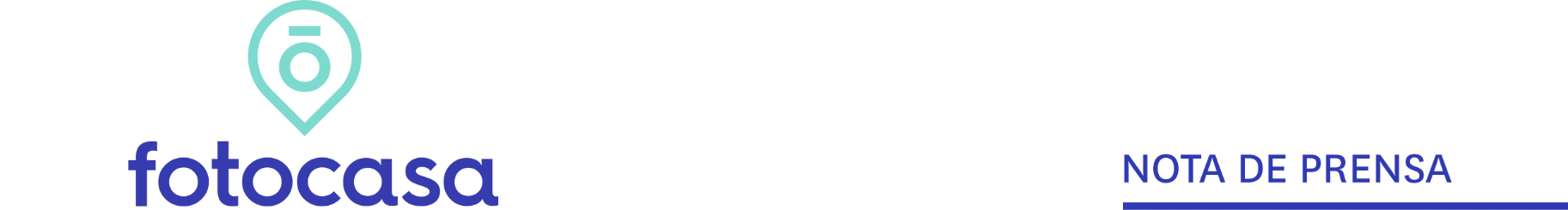 ABRIL: PRECIO VIVIENDA EN ALQUILEREl precio del alquiler sube un 5,2% interanual en España en abrilEl precio medio de la vivienda mensual de España cae un -0,5% en abril, por sexta vez en un año, y sitúa el precio en 12,30 €/m2 al mesLas ciudades de Ciudad Real y Santa Cruz de Tenerife incrementan el valor del alquiler por encima del 20% en el último año
Madrid, 6 de mayo de 2024En España el precio de la vivienda en alquiler cae un -0,5% en su variación mensual y sube un 5,2% en su variación interanual, situando su precio en 12,30 €/m2 al mes en abril, según los datos del Índice Inmobiliario Fotocasa. Este descenso mensual (-0,5%) es el sexto detectado en el último año. Variación mensual e interanual por meses“El precio del alquiler sigue subiendo con fuerza y a un ritmo de encarecimiento muy significativo a pesar de las medidas aprobadas en la ley de vivienda que está a punto de cumplir un año en vigor. El mercado del arrendamiento sufre una gran crisis de oferta e inseguridad lo que tensiona el precio al alza. En estos momentos 11 de las 17 comunidades autónomas marcan un récord de precio, y el coste medio de un alquiler roza los 1.000 en España. Los incrementos de incluso dos dígitos de varias capitales de provincia evidencian que el alquiler atraviesa uno de sus peores momentos para la accesibilidad de los inquilinos“, comenta María Matos, directora de Estudios y portavoz de Fotocasa.Si analizamos los precios del alquiler respecto a los de hace un año, vemos que todas las comunidades incrementan el precio interanual en abril. En diez comunidades se superan los dos dígitos y son: Asturias (16,5%), Castilla-La Mancha (13,1%), Canarias (12,1%), Región de Murcia (11,8%), Baleares (11,8%), Madrid (11,7%), Cantabria (10,7%), Galicia (10,5%), Comunitat Valenciana (10,3%) y País Vasco (10,1%). Le siguen las regiones de Castilla y León (9,9%), Andalucía (7,9%), La Rioja (7,2%), Extremadura (7,1%), Navarra (6,9%), Cataluña (6,9%) y Aragón (5,8%).En abril de 2024 ya son once las comunidades superan los precios máximos del alquiler por metro cuadrado al mes. Las zonas de España con los máximos precios de toda la serie histórica son: Asturias con 10,02 €/m2 al mes, Canarias con 13,76 €/m2 al mes, Región de Murcia con 9,07 €/m2 al mes, Baleares con 18,14 €/m2 al mes, Madrid con 18,33 €/m2 al mes, Galicia con 9,05 €/m2 al mes, Comunitat Valenciana con 12,15 €/m2 al mes, País Vasco con 15,41 €/m2 al mes, Castilla y León con 9,01 €/m2 al mes, Navarra con 11,75 €/m2 al mes y Cataluña con 16,71 €/m2 al mes.En cuanto al ranking de Comunidades Autónomas (CC.AA.) con el precio de la vivienda más caras para alquilar una vivienda en España, en los primeros lugares se encuentran Madrid y Baleares, con los precios de 18,33 €/m2 al mes y los 18,14 €/m2 al mes, respectivamente. Le siguen siete comunidades más con precios superiores a los 10,00 €/m2 al mes y son: Madrid	con 18,33 €/m2 al mes, Baleares con 18,14 €/m2 al mes, Cataluña con 16,71 €/m2 al mes, País Vasco con 15,41 €/m2 al mes, Canarias con 13,76 €/m2 al mes, Cantabria con 12,57 €/m2 al mes, Comunitat Valenciana con 12,15 €/m2 al mes, Navarra con 11,75 €/m2 al mes, Andalucía con 10,40 €/m2 al mes y Asturias con 10,02 €/m2 al mes.CCAA con precio, variación mensual e interanualProvincias de EspañaEn 45 de las 49 provincias se incrementa el precio interanual de la vivienda en alquiler en abril de 2024, exceptuando Córdoba, Guadalajara, Jaén y Huelva. Los incrementos superiores al 10% se dan en 21 provincias, según el Índice Inmobiliario Fotocasa. El orden de las provincias con los incrementos interanuales superior al 10% son: Cáceres (22,4%), Ávila (21,4%), Girona (17,7%), Asturias (16,5%), Santa Cruz de Tenerife (15,6%), Segovia (14,6%), Pontevedra (14,2%), Ciudad Real (13,6%), Valencia (13,4%), Murcia (11,8%), Illes Balears (11,8%), Barcelona (11,7%), Madrid (11,7%), Valladolid (11,3%), Zamora (11,2%), Cádiz (11,1%), Lugo (11,0%), Huesca (10,8%), Cantabria (10,7%), Sevilla (10,2%) y Castellón (10,1%).En cuanto a los precios, 20 provincias superan los 10,00 euros el metro cuadrado al mes. Las tres provincias más caras son Barcelona con 18,86 €/m2 al mes, seguida de Madrid con 18,33 €/m2 al mes e Illes Balears con 18,14 €/m2 al mes.Provincias con precio, variación mensual e interanualCapitales de provinciaEl precio del alquiler interanual sube en 41 de las 42 capitales con variación interanual analizadas por Fotocasa. Si vemos con detalle las capitales con variación interanual analizadas, se contabilizan 16 capitales con subidas interanuales de dos dígitos y son: Ciudad Real capital (40,7%), Santa Cruz de Tenerife capital (22,9%), Segovia capital (19,2%), Lugo capital (17,4%), Cáceres capital (17,3%), Girona capital (17,1%), Burgos capital (16,1%), Santander (15,1%), Palma de Mallorca (12,7%), Oviedo (12,6%), Valladolid capital (12,4%), Madrid capital (12,2%), Pontevedra capital (12,1%), Tarragona capital (11,6%), Valencia capital (11,4%) y León capital (10,0%).En cuanto al precio por metro cuadrado en abril, vemos que 21 ciudades sobrepasan los 10,00 €/m2 al mes y tan solo Jaén capital tiene el precio de 6,00 €/m2 al mes, en concreto 6,50 €/m2 al mes.  En 17 de las 43 capitales analizadas por Fotocasa se superan los precios máximos del alquiler por metro cuadrado al mes en abril. Las capitales que han tocado techo son: Barcelona capital con 21,80 €/m2 al mes, Madrid capital con 19,91 €/m2 al mes, Palma de Mallorca con 18,07 €/m2 al mes, Las Palmas de Gran Canaria con 14,15 €/m2 al mes, Santa Cruz de Tenerife capital con 13,05 €/m2 al mes, Sevilla capital con 12,73 €/m2 al mes, Segovia capital con 12,13 €/m2 al mes, Pamplona / Iruña con 12,04 €/m2 al mes, Santander con 11,73 €/m2 al mes, Oviedo con 9,98 €/m2 al mes, Salamanca capital con 9,62 €/m2 al mes, Huelva capital con 9,08 €/m2 al mes, Pontevedra capital con 8,98 €/m2 al mes, Valladolid capital con 8,95 €/m2 al mes, Córdoba capital con 8,34 €/m2 al mes, Castellón de la Plana / Castelló de la Plana con 8,24 €/m2 al mes y Ciudad Real capital con 7,85 €/m2 al mes.MunicipiosEn el 98% de los municipios analizados el precio de las viviendas en alquiler se ha incrementado respecto al año anterior. La ciudad de Ciudad Real es la que más incrementos acumula en abril con un 40,7%. Le siguen las ciudades con incrementos superiores al 15% en un año y son: Ciudad Real capital (40,7%), Santa Cruz de Tenerife capital (22,9%), Segovia capital (19,2%), Lugo capital (17,4%), Cáceres capital (17,3%), Girona capital (17,1%), Burgos capital (16,1%) y Santander (15,1%).En cuanto al precio por metro cuadrado en abril, vemos que 21 municipios sobrepasan los 10,00 €/m2 al mes y los diez con mayor precio son: Barcelona capital con 21,80 €/m2 al mes, Madrid capital con 19,91 €/m2 al mes, Donostia - San Sebastián con 19,11 €/m2 al mes, Palma de Mallorca con 18,07 €/m2 al mes, Bilbao con 15,53 €/m2 al mes, Valencia capital con 14,56 €/m2 al mes, Málaga capital con 14,37 €/m2 al mes, Girona capital con 14,21 €/m2 al mes, Las Palmas de Gran Canaria con 14,15 €/m2 al mes y Santa Cruz de Tenerife capital con 13,05 €/m2 al mes.Municipios con precio, variación mensual e interanualDistritos de Madrid El precio del alquiler sube en abril en 17 de los distritos con variación interanual. Los distritos con los mayores incrementos son:  Vicálvaro (21,9%), Puente de Vallecas (19,1%), San Blas (18,2%), Latina (17,5%), Tetuán (17,1%), Chamartín (16,9%), Arganzuela (16,2%), Carabanchel (16,1%), Villaverde (11,7%) y Chamberí (10,3%).En cuanto al precio por metro cuadrado, todos distritos analizados tienen un precio por encima de los 15,00 €/m2 al mes. El distrito más caro para vivir en alquiler es Barrio de Salamanca con 22,40 €/m2 al mes, Chamberí con 22,29 €/m2 al mes y Centro con 22,09 €/m2 al mes.Distritos con precio, variación mensual e interanualDistritos de Barcelona El precio del alquiler sube en abril en seis de los ocho distritos respecto al año anterior. En nueve de los distritos analizados el precio del alquiler tiene los siguientes incrementos: Gràcia	(7,1%), Sarrià - Sant Gervasi (4,0%), Horta – Guinardó (3,0%), Eixample (2,5%), Ciutat Vella (1,7%) y Sant Martí (1,1%).En cuanto al precio por metro cuadrado, en seis de los distritos se han superado los 20,00 euros el metro cuadrado al mes: Ciutat Vella con 22,60 €/m2 al mes, Sant Martí con 22,43 €/m2 al mes, Sarrià - Sant Gervasi con 22,42 €/m2 al mes, Eixample con 22,17 €/m2 al mes, Gràcia con 22,07 €/m2 al mes, Sants - Montjuïc con 20,22 €/m2 al mes.Distritos con precio, variación mensual e interanualSobre FotocasaPortal inmobiliario que cuenta con inmuebles de segunda mano, promociones de obra nueva y viviendas de alquiler. Cada mes genera un tráfico de 34 millones de visitas (75% a través de dispositivos móviles). Mensualmente elabora el índice inmobiliario Fotocasa, un informe de referencia sobre la evolución del precio medio de la vivienda en España, tanto en venta como en alquiler. Toda nuestra información la puedes encontrar en nuestra Sala de Prensa. Fotocasa pertenece a Adevinta, una empresa 100% especializada en Marketplaces digitales y el único “pure player” del sector a nivel mundial. Más información sobre Fotocasa. Sobre Adevinta SpainAdevinta Spain es una compañía líder en marketplaces digitales y una de las principales empresas del sector tecnológico del país, con más de 18 millones de usuarios al mes en sus plataformas de los sectores inmobiliario (Fotocasa y habitaclia), empleo (InfoJobs), motor (coches.net y motos.net) y compraventa de artículos de segunda mano (Milanuncios).Los negocios de Adevinta han evolucionado del papel al online a lo largo de más de 40 años de trayectoria en España, convirtiéndose en referentes de Internet. La sede de la compañía está en Barcelona y cuenta con una plantilla de 1.200 personas comprometidas con fomentar un cambio positivo en el mundo a través de tecnología innovadora, otorgando una nueva oportunidad a quienes la están buscando y dando a las cosas una segunda vida.Adevinta tiene presencia mundial en 10 países. El conjunto de sus plataformas locales recibe un promedio de 3.000 millones de visitas cada mes. Más información en adevinta.esDepartamento Comunicación FotocasaAnaïs Lópezcomunicacion@fotocasa.es620 66 29 26Llorente y Cuenca    			       	Ramon Torné							                 rtorne@llorenteycuenca.com			638 68 19 85      								Fanny Merinoemerino@llorenteycuenca.com		663 35 69 75 Comunidad AutónomaAbril 2024(€/m² al mes)Variaciónmensual (%)Variación interanual (%)% respecto a media nacionalAsturias10,02 €3,2%16,5%-18,5%Castilla-La Mancha6,99 €0,6%13,1%-43,2%Canarias13,76 €2,3%12,1%11,9%Región de Murcia9,07 €4,9%11,8%-26,3%Baleares18,14 €3,4%11,8%47,5%Madrid18,33 €0,1%11,7%49,0%Cantabria12,57 €4,1%10,7%2,2%Galicia9,05 €0,1%10,5%-26,4%Comunitat Valenciana12,15 €1,8%10,3%-1,2%País Vasco15,41 €0,4%10,1%25,3%Castilla y León9,01 €2,4%9,9%-26,7%Andalucía10,40 €-0,8%7,9%-15,4%La Rioja8,53 €-4,2%7,2%-30,7%Extremadura6,61 €1,2%7,1%-46,3%Navarra11,75 €1,4%6,9%-4,5%Cataluña16,71 €1,3%6,9%35,9%Aragón9,43 €-0,6%5,8%-23,3%España12,30 €-0,5%5,2%0,0%ProvinciaAbril 2024(€/m² al mes)Variaciónmensual (%)Variación interanual (%)% respecto a media nacionalCáceres6,78 €-0,4%22,4%-44,9%Ávila7,72 €5,3%21,4%-37,2%Girona14,00 €2,3%17,7%13,8%Asturias10,02 €3,2%16,5%-18,5%Santa Cruz de Tenerife13,67 €3,2%15,6%11,1%Segovia11,01 €6,9%14,6%-10,5%Pontevedra10,40 €1,6%14,2%-15,4%Ciudad Real6,19 €2,7%13,6%-49,7%Valencia13,42 €1,5%13,4%9,1%Murcia9,07 €4,9%11,8%-26,3%Illes Balears18,14 €3,4%11,8%47,5%Barcelona18,86 €2,4%11,7%53,3%Madrid18,33 €0,1%11,7%49,0%Valladolid8,59 €1,3%11,3%-30,2%Zamora6,64 €2,5%11,2%-46,0%Cádiz10,54 €2,8%11,1%-14,3%Lugo7,09 €3,7%11,0%-42,4%Huesca8,75 €-4,8%10,8%-28,9%Cantabria12,57 €4,1%10,7%2,2%Sevilla11,81 €1,0%10,2%-4,0%Castellón8,42 €3,4%10,1%-31,5%Bizkaia15,05 €1,9%9,9%22,4%Las Palmas13,84 €1,5%9,5%12,5%Cuenca7,48 €4,5%8,9%-39,2%Málaga14,59 €-0,5%8,8%18,6%Palencia7,17 €10,0%8,6%-41,7%A Coruña8,98 €-1,6%8,5%-27,0%Gipuzkoa17,32 €-3,8%8,5%40,8%Granada9,42 €1,8%8,2%-23,4%Alicante11,31 €1,7%8,0%-8,0%La Rioja8,53 €-4,2%7,2%-30,7%Ourense6,66 €0,6%7,1%-45,9%Navarra11,75 €1,4%6,9%-4,5%Salamanca9,51 €1,5%6,7%-22,7%Zaragoza9,95 €0,7%6,5%-19,1%León6,92 €0,3%6,5%-43,7%Tarragona9,97 €-0,9%6,3%-18,9%Burgos8,86 €0,9%5,9%-28,0%Toledo7,61 €-0,9%4,5%-38,1%Teruel5,92 €-10,3%4,4%-51,9%Lleida7,99 €-1,1%3,8%-35,0%Almería8,74 €2,3%3,3%-28,9%Albacete7,03 €0,7%2,8%-42,8%Araba - Álava11,71 €3,7%2,7%-4,8%Badajoz6,52 €2,5%1,1%-47,0%Córdoba7,70 €-0,1%-1,4%-37,4%Guadalajara8,01 €1,3%-3,7%-34,9%Jaén5,62 €1,8%-4,7%-54,3%Huelva10,69 €0,4%-7,3%-13,1%ProvinciaMunicipioAbril 2024
(€/m2 al mes)Variaciónmensual (%)Variación interanual (%)Ciudad RealCiudad Real capital7,85 €4,9%40,7%AsturiasGijón12,14 €1,3%24,9%BarcelonaL'Hospitalet de Llobregat20,10 €3,4%24,4%ValenciaGandía12,62 €9,9%23,4%Santa Cruz de TenerifeSanta Cruz de Tenerife capital13,05 €1,5%22,9%MálagaBenalmádena16,69 €6,6%21,4%BarcelonaSant Cugat del Vallès19,87 €6,4%21,2%TarragonaTortosa8,25 €6,6%21,0%AlicanteEl Campello14,12 €7,3%20,9%SegoviaSegovia capital12,13 €4,3%19,2%MálagaTorremolinos16,35 €0,6%18,4%LugoLugo capital7,35 €-0,9%17,4%CáceresCáceres capital7,54 €-0,5%17,3%GironaGirona capital14,21 €-0,2%17,1%ToledoTalavera de la Reina7,17 €-16,2%MálagaMijas15,50 €-0,2%16,1%BurgosBurgos capital10,18 €-0,1%16,1%CantabriaSantander11,73 €2,5%15,1%ValenciaSagunto / Sagunt9,10 €2,4%14,6%MadridAlcalá de Henares11,89 €1,6%14,5%MadridPozuelo de Alarcón17,76 €-12,8%Illes BalearsPalma de Mallorca18,07 €3,1%12,7%Illes BalearsCalvià22,09 €6,3%12,7%AsturiasOviedo9,98 €1,1%12,6%LeónPonferrada6,09 €12,6%BarcelonaTerrassa13,02 €2,0%12,5%ValladolidValladolid capital8,95 €1,7%12,4%JaénLinares5,77 €-3,0%12,3%MadridMadrid capital19,91 €1,3%12,2%PontevedraPontevedra capital8,98 €0,3%12,1%BizkaiaGetxo14,28 €3,5%11,9%TarragonaTarragona capital11,26 €-1,3%11,6%ValenciaValencia capital14,56 €0,2%11,4%A CoruñaFerrol7,04 €4,6%11,4%Ciudad RealAlcázar de San Juan6,96 €-1,3%10,8%MálagaFuengirola15,46 €2,9%10,7%Ciudad RealPuertollano5,27 €2,3%10,7%MálagaEstepona16,21 €2,2%10,6%PontevedraVigo10,16 €-0,1%10,6%AlicanteElche / elx8,47 €-0,4%10,3%LeónLeón capital7,51 €0,3%10,0%OurenseOurense capital7,06 €0,1%9,6%SevillaSevilla capital12,73 €0,3%9,6%Las PalmasLas Palmas de Gran Canaria14,15 €1,4%9,4%BarcelonaSabadell12,93 €3,9%9,4%A CoruñaA Coruña capital10,62 €-2,4%9,3%AlicanteAlcoy / Alcoi6,42 €-2,0%9,0%GranadaAlmuñécar10,62 €5,0%8,9%CádizEl Puerto de Santa María10,84 €2,9%8,8%ZaragozaZaragoza capital10,37 €-0,1%8,7%BarcelonaBadalona17,02 €2,8%8,5%AlicanteBenidorm17,05 €1,7%8,1%La RiojaLogroño9,04 €2,7%7,9%BarcelonaBarcelona capital21,80 €2,2%7,6%CastellónCastellón de la Plana / Castelló de la Plana8,24 €3,4%7,6%LleidaLleida capital8,43 €-0,6%7,5%HuelvaHuelva capital9,08 €2,9%7,5%GranadaGranada capital9,75 €-0,1%7,4%MurciaMurcia capital8,65 €2,0%6,8%BadajozBadajoz capital7,53 €2,9%6,5%MurciaCartagena8,32 €0,8%6,4%GipuzkoaDonostia - San Sebastián19,11 €-1,1%6,2%MelillaMelilla Capital10,33 €-2,5%6,2%AlicanteAlicante / Alacant12,38 €0,4%5,9%BizkaiaBilbao15,53 €0,6%5,7%SalamancaSalamanca capital9,62 €1,5%5,7%NavarraPamplona / Iruña12,04 €1,8%5,5%AlmeríaAlmería capital9,03 €2,5%5,4%CádizAlgeciras7,84 €-1,3%5,0%A CoruñaSantiago de Compostela9,34 €-6,0%4,9%MálagaMálaga capital14,37 €-3,6%4,9%AlbaceteAlbacete capital7,73 €-1,8%4,9%CantabriaLaredo19,42 €2,9%4,6%MálagaMarbella16,90 €-2,8%4,4%CádizCádiz capital12,35 €4,2%3,7%BarcelonaVic10,17 €8,8%3,6%BadajozMérida6,15 €-1,9%3,4%BarcelonaManresa8,31 €1,5%3,2%AlicanteSanta Pola13,40 €-0,7%2,8%CórdobaCórdoba capital8,34 €1,5%2,8%MadridTorrejón de Ardoz12,35 €4,0%2,5%ToledoToledo capital8,95 €-1,0%2,3%AlmeríaRoquetas de Mar8,34 €1,7%2,2%Araba - ÁlavaVitoria - Gasteiz11,99 €-1,6%CádizJerez de la Frontera8,65 €-1,6%1,4%MurciaLa Manga del Mar Menor15,35 €16,5%1,1%AlicanteTorrevieja11,51 €3,9%0,2%TarragonaReus8,63 €0,8%-1,4%AlmeríaVera8,49 €2,4%-4,3%JaénJaén capital6,50 €2,2%-6,9%MurciaÁguilas10,82 €4,9%-10,4%CuencaCuenca capital8,39 €--AlmeríaEl Ejido10,72 €0,1%-CádizChiclana de la Frontera9,69 €4,4%-CádizChipiona12,25 €1,9%-CádizRota12,22 €-1,5%-CádizSanlúcar de Barrameda13,15 €1,9%-CórdobaLucena7,03 €-4,5%-HuelvaPunta Umbría12,53 €2,3%-JaénÚbeda5,78 €--MálagaRincón de la Victoria13,71 €8,4%-MálagaVélez-Málaga11,52 €-1,8%-Santa Cruz de TenerifeSan Cristóbal de la Laguna10,47 €7,2%-CantabriaTorrelavega8,90 €-0,4%-AlicanteAltea12,29 €--AlicanteCalpe / Calp12,58 €-1,3%-AlicanteDénia11,87 €5,5%-AlicanteOrihuela7,94 €-4,8%-CastellónOropesa del Mar / Orpesa9,57 €-0,3%-CastellónVila-real7,76 €4,6%-ValenciaCanet d'En Berenguer12,77 €2,2%-BadajozDon Benito4,84 €--CáceresPlasencia6,21 €-0,2%-PontevedraSanxenxo15,13 €3,8%-MadridLa Moraleja18,95 €-1,6%-MunicipioAbril 2024
(€/m2 al mes)Variaciónmensual (%)Variación interanual (%)Vicálvaro15,70 €-0,3%12,2%San Blas16,79 €9,4%11,2%Tetuán21,18 €1,3%6,9%Puente de Vallecas16,10 €-4,6%6,8%Villaverde15,41 €2,8%5,8%Fuencarral - El Pardo15,50 €-2,4%4,3%Moncloa - Aravaca19,53 €1,9%4,0%Chamartín21,00 €1,0%3,6%Retiro20,46 €1,8%3,4%Carabanchel16,19 €0,3%3,4%Barrio de Salamanca22,40 €-0,4%2,1%Ciudad Lineal17,01 €0,1%1,7%Arganzuela19,77 €-0,6%1,7%Chamberí22,29 €1,1%1,4%Latina16,96 €1,1%1,1%Centro22,09 €1,2%-2,2%Hortaleza16,45 €1,6%-5,2%MunicipioAbril 2024
(€/m2 al mesVariaciónmensual (%)Variación interanual (%)Gràcia22,07 €1,8%7,1%Sarrià - Sant Gervasi22,42 €2,3%4,0%Horta - Guinardó18,19 €0,3%3,0%Eixample22,17 €3,5%2,5%Ciutat Vella22,60 €1,4%1,7%Sant Martí22,43 €-2,4%1,1%Sants - Montjuïc20,22 €2,3%-0,05%Les Corts19,68 €0,7%-7,0%